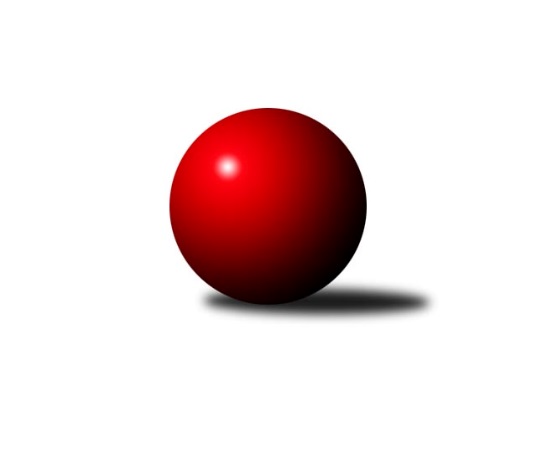 Č.16Ročník 2023/2024	24.2.2024Nejlepšího výkonu v tomto kole: 3599 dosáhlo družstvo: TJ Červený Kostelec  2. KLM A 2023/2024Výsledky 16. kolaSouhrnný přehled výsledků:SKK Bohušovice	- TJ Lomnice	6:2	3246:3203	12.5:11.5	24.2.TJ Červený Kostelec  	- KK Kosmonosy 	7:1	3599:3441	17.0:7.0	24.2.SKK Podbořany 	- TJ Sokol Kdyně	3:5	3283:3405	11.5:12.5	24.2.SKK Jičín	- TJ Slovan Kamenice nad Lipou	2:6	3398:3473	10.0:14.0	24.2.KK Lokomotiva Tábor	- SKK Rokycany B	1:7	3350:3509	8.0:16.0	24.2.Kuželky Tehovec 	- KK Konstruktiva Praha 	5.5:2.5	3477:3450	13.0:11.0	24.2.Tabulka družstev:	1.	SKK Rokycany B	16	11	0	5	77.0 : 51.0 	209.0 : 175.0 	 3378	22	2.	TJ Sokol Kdyně	16	10	1	5	75.0 : 53.0 	207.0 : 177.0 	 3401	21	3.	TJ Červený Kostelec	16	10	0	6	77.5 : 50.5 	207.5 : 176.5 	 3372	20	4.	TJ Slovan Kamenice nad Lipou	16	9	2	5	75.0 : 53.0 	210.5 : 173.5 	 3385	20	5.	KK Kosmonosy	16	8	1	7	70.5 : 57.5 	200.0 : 184.0 	 3335	17	6.	SKK Bohušovice	16	8	1	7	64.0 : 64.0 	186.5 : 197.5 	 3290	17	7.	KK Lokomotiva Tábor	16	8	0	8	65.0 : 63.0 	191.5 : 192.5 	 3357	16	8.	Kuželky Tehovec	16	8	0	8	54.0 : 74.0 	174.0 : 210.0 	 3351	16	9.	SKK Podbořany	16	7	0	9	63.0 : 65.0 	191.0 : 193.0 	 3273	14	10.	TJ Lomnice	16	5	1	10	55.0 : 73.0 	181.0 : 203.0 	 3302	11	11.	KK Konstruktiva Praha	16	5	0	11	48.5 : 79.5 	174.5 : 209.5 	 3328	10	12.	SKK Jičín	16	4	0	12	43.5 : 84.5 	171.5 : 212.5 	 3242	8Podrobné výsledky kola:	 SKK Bohušovice	3246	6:2	3203	TJ Lomnice	Milan Perníček	167 	 145 	 150 	125	587 	 3:1 	 553 	 141	147 	 146	119	Antonín Valeška	Lukáš Dařílek	135 	 127 	 117 	118	497 	 1.5:2.5 	 485 	 106	130 	 117	132	Zdeněk Chvátal	Martin Perníček	134 	 111 	 118 	139	502 	 0:4 	 576 	 135	146 	 136	159	Miroslav Knespl	Jaromír Hnát	144 	 133 	 146 	155	578 	 3:1 	 523 	 135	134 	 125	129	Bohumil Maněna	Tomáš Svoboda	127 	 148 	 142 	146	563 	 3:1 	 553 	 146	136 	 134	137	Stanislav Novák	Jakub Dařílek	138 	 137 	 123 	121	519 	 2:2 	 513 	 128	128 	 134	123	Jiří Bělochrozhodčí: Roman FilipNejlepší výkon utkání: 587 - Milan Perníček	 TJ Červený Kostelec  	3599	7:1	3441	KK Kosmonosy 	Petr Vaněk	150 	 145 	 150 	149	594 	 3:1 	 565 	 141	137 	 131	156	Tomáš Bajtalon	Štěpán Schuster	127 	 142 	 159 	154	582 	 2:2 	 613 	 146	140 	 176	151	Jiří Vondráček	Jakub Wenzel	140 	 146 	 133 	142	561 	 3:1 	 546 	 138	137 	 123	148	Jaromír Fabián	Daniel Balcar	137 	 143 	 144 	158	582 	 3:1 	 555 	 124	155 	 128	148	Petr Novák	Daniel Neumann	150 	 164 	 155 	163	632 	 4:0 	 572 	 140	145 	 147	140	Luboš Beneš	Ondřej Mrkos	141 	 172 	 156 	179	648 	 2:2 	 590 	 144	151 	 163	132	Pavel Říharozhodčí:  Vedoucí družstevNejlepší výkon utkání: 648 - Ondřej Mrkos	 SKK Podbořany 	3283	3:5	3405	TJ Sokol Kdyně	Rudolf Hofmann	144 	 145 	 146 	153	588 	 3:1 	 569 	 154	135 	 137	143	Jiří Benda st.	Radek Dvořák	162 	 156 	 136 	133	587 	 3:1 	 542 	 142	137 	 146	117	Tomáš Timura	Kamil Ausbuher *1	115 	 117 	 137 	114	483 	 1:3 	 586 	 154	145 	 133	154	Viktor Pytlík	Vladimír Šána	136 	 121 	 138 	134	529 	 1:3 	 571 	 141	144 	 137	149	Filip Löffelmann	Stanislav Rada	154 	 120 	 139 	126	539 	 0.5:3.5 	 573 	 154	145 	 144	130	Jiří Benda ml.	Jaroslav Wagner	147 	 157 	 138 	115	557 	 3:1 	 564 	 132	145 	 128	159	Jindřich Dvořákrozhodčí: Kamil Srkalstřídání: *1 od 42. hodu Jaroslav LefnerNejlepší výkon utkání: 588 - Rudolf Hofmann	 SKK Jičín	3398	2:6	3473	TJ Slovan Kamenice nad Lipou	Agaton Plaňanský ml.	149 	 121 	 136 	132	538 	 1:3 	 594 	 134	147 	 162	151	Lukáš Dúška	Josef Vejvara	192 	 143 	 119 	160	614 	 3:1 	 554 	 136	121 	 160	137	Jiří Ouhel *1	Pavel Louda	143 	 146 	 150 	155	594 	 3:1 	 554 	 145	143 	 140	126	Petr Šindelář	Aleš Kloutvor *2	140 	 117 	 134 	153	544 	 1:3 	 590 	 145	162 	 138	145	Martin Filakovský	Agaton Plaňanský st. *3	141 	 146 	 126 	130	543 	 1:3 	 587 	 150	128 	 163	146	Karel Dúška	Jaroslav Soukup	150 	 140 	 136 	139	565 	 1:3 	 594 	 170	121 	 158	145	Václav Rychtařík ml.rozhodčí: Tomáš Pavlatastřídání: *1 od 61. hodu Jan Škrampal, *2 od 61. hodu Tomáš Hanuš, *3 od 91. hodu Roman BurešNejlepší výkon utkání: 614 - Josef Vejvara	 KK Lokomotiva Tábor	3350	1:7	3509	SKK Rokycany B	Karel Smažík	139 	 129 	 142 	137	547 	 0:4 	 603 	 155	142 	 164	142	Pavel Honsa	Ondřej Novák *1	124 	 139 	 137 	150	550 	 2:2 	 559 	 144	134 	 140	141	Karel Koubek	Zdeněk Kamiš	146 	 140 	 131 	135	552 	 2:2 	 572 	 141	134 	 160	137	Tomáš Havel	Jaroslav Mihál	142 	 137 	 143 	153	575 	 0:4 	 614 	 150	151 	 153	160	Roman Pytlík	Oldřich Roubek	126 	 134 	 152 	138	550 	 2:2 	 597 	 166	153 	 143	135	Vojtěch Špelina	David Kášek	145 	 148 	 150 	133	576 	 2:2 	 564 	 154	130 	 139	141	Martin Prokůpekrozhodčí: Zdeněk Zemanstřídání: *1 od 61. hodu Jiří VaňataNejlepší výkon utkání: 614 - Roman Pytlík	 Kuželky Tehovec 	3477	5.5:2.5	3450	KK Konstruktiva Praha 	David Novák	151 	 157 	 143 	144	595 	 3:1 	 548 	 136	134 	 128	150	Pavel Vymazal	Martin Bílek	157 	 117 	 130 	142	546 	 1:3 	 575 	 145	139 	 132	159	Tibor Machala	Jiří Šťastný	155 	 134 	 173 	138	600 	 2:2 	 589 	 143	142 	 152	152	Václav Posejpal	Petr Šmidlík	150 	 153 	 147 	150	600 	 3:1 	 596 	 143	147 	 163	143	Petr Tepličanec	Jakub Šmidlík	143 	 160 	 148 	140	591 	 2:2 	 597 	 137	176 	 153	131	Zdeněk Zahrádka	Jaroslav Procházka	129 	 119 	 153 	144	545 	 2:2 	 545 	 145	130 	 149	121	Jan Barchánekrozhodčí: Václav AndělNejlepšího výkonu v tomto utkání: 600 kuželek dosáhli: Jiří Šťastný, Petr ŠmidlíkPořadí jednotlivců:	jméno hráče	družstvo	celkem	plné	dorážka	chyby	poměr kuž.	Maximum	1.	Václav Rychtařík  ml.	TJ Slovan Kamenice nad Lipou	597.56	388.1	209.4	1.9	10/10	(634)	2.	Viktor Pytlík 	TJ Sokol Kdyně	597.46	387.4	210.0	1.7	9/9	(644)	3.	Roman Pytlík 	SKK Rokycany B	589.97	386.8	203.1	1.6	10/10	(660)	4.	Jakub Šmidlík 	Kuželky Tehovec 	587.79	378.1	209.7	1.5	8/8	(638)	5.	Filip Löffelmann 	TJ Sokol Kdyně	578.29	374.4	203.9	1.8	9/9	(627)	6.	Pavel Honsa 	SKK Rokycany B	577.58	377.2	200.4	2.1	9/10	(635)	7.	Ondřej Mrkos 	TJ Červený Kostelec  	576.13	373.4	202.8	3.4	8/8	(648)	8.	Zdeněk Kamiš 	KK Lokomotiva Tábor	575.02	378.5	196.6	2.6	8/9	(649)	9.	Jakub Dařílek 	SKK Bohušovice	574.97	372.9	202.1	1.9	8/8	(611)	10.	David Novák 	Kuželky Tehovec 	573.06	375.5	197.6	2.7	8/8	(612)	11.	Jiří Vondráček 	KK Kosmonosy 	572.89	373.2	199.7	3.4	9/9	(616)	12.	Radek Dvořák 	SKK Podbořany 	571.70	370.5	201.2	2.8	8/9	(623)	13.	Petr Vaněk 	TJ Červený Kostelec  	571.67	376.4	195.3	3.0	8/8	(637)	14.	Jindřich Dvořák 	TJ Sokol Kdyně	570.46	382.1	188.4	3.5	8/9	(614)	15.	Václav Posejpal 	KK Konstruktiva Praha 	570.07	382.4	187.7	3.6	9/9	(591)	16.	David Kášek 	KK Lokomotiva Tábor	569.80	372.8	197.0	2.8	7/9	(631)	17.	Antonín Valeška 	TJ Lomnice	568.82	374.9	193.9	2.4	10/10	(621)	18.	Milan Perníček 	SKK Bohušovice	567.89	373.0	194.9	3.0	8/8	(607)	19.	Lukáš Dúška 	TJ Slovan Kamenice nad Lipou	566.60	379.0	187.6	3.0	10/10	(608)	20.	Zdeněk Zahrádka 	KK Konstruktiva Praha 	565.70	368.5	197.2	2.5	9/9	(600)	21.	Luboš Beneš 	KK Kosmonosy 	565.68	371.0	194.7	2.1	9/9	(609)	22.	Karel Dúška 	TJ Slovan Kamenice nad Lipou	564.87	374.9	189.9	3.5	10/10	(620)	23.	Vladimír Šána 	SKK Podbořany 	564.31	374.0	190.3	2.6	9/9	(599)	24.	Karel Smažík 	KK Lokomotiva Tábor	563.85	375.5	188.4	3.7	8/9	(639)	25.	Dušan Plocek 	KK Kosmonosy 	562.17	368.6	193.5	2.1	7/9	(607)	26.	Martin Prokůpek 	SKK Rokycany B	561.60	377.3	184.3	3.7	10/10	(610)	27.	Petr Šindelář 	TJ Slovan Kamenice nad Lipou	560.89	375.6	185.2	5.6	9/10	(617)	28.	Jiří Běloch 	TJ Lomnice	560.26	373.7	186.5	4.2	10/10	(599)	29.	Tibor Machala 	KK Konstruktiva Praha 	559.16	378.1	181.0	5.3	9/9	(603)	30.	Jaroslav Mihál 	KK Lokomotiva Tábor	558.96	378.3	180.7	3.3	6/9	(596)	31.	Jiří Benda  ml.	TJ Sokol Kdyně	558.85	369.3	189.5	4.8	9/9	(631)	32.	Ondřej Novák 	KK Lokomotiva Tábor	558.75	381.1	177.6	5.7	8/9	(590)	33.	Oldřich Roubek 	KK Lokomotiva Tábor	558.69	372.9	185.8	4.1	8/9	(618)	34.	Pavel Louda 	SKK Jičín	557.67	375.5	182.1	4.2	7/9	(633)	35.	Jaroslav Procházka 	Kuželky Tehovec 	557.19	371.0	186.2	3.9	8/8	(612)	36.	Tomáš Svoboda 	SKK Bohušovice	554.05	369.5	184.6	4.5	8/8	(599)	37.	Daniel Balcar 	TJ Červený Kostelec  	553.98	370.7	183.3	5.3	7/8	(639)	38.	Petr Fara 	SKK Rokycany B	553.64	372.5	181.1	4.6	7/10	(596)	39.	Petr Tepličanec 	KK Konstruktiva Praha 	553.54	374.6	178.9	3.9	7/9	(600)	40.	Jiří Ouhel 	TJ Slovan Kamenice nad Lipou	551.41	366.2	185.2	5.4	9/10	(602)	41.	Pavel Kohlíček 	KK Konstruktiva Praha 	550.29	374.7	175.6	6.5	6/9	(562)	42.	Tomáš Timura 	TJ Sokol Kdyně	550.29	369.5	180.8	4.4	6/9	(584)	43.	Jiří Benda  st.	TJ Sokol Kdyně	549.89	367.2	182.7	4.9	9/9	(583)	44.	Tomáš Havel 	SKK Rokycany B	549.18	369.1	180.1	5.4	8/10	(595)	45.	Jiří Šťastný 	Kuželky Tehovec 	548.02	372.6	175.4	6.0	6/8	(619)	46.	Tomáš Hanuš 	SKK Jičín	547.80	368.7	179.1	4.7	9/9	(602)	47.	Stanislav Novák 	TJ Lomnice	547.78	365.4	182.4	4.5	10/10	(593)	48.	Jaroslav Wagner 	SKK Podbořany 	547.71	371.3	176.4	4.8	7/9	(586)	49.	Jakub Vojáček 	Kuželky Tehovec 	546.86	371.4	175.5	6.1	7/8	(592)	50.	Filip Bajer 	KK Kosmonosy 	546.83	367.1	179.7	3.1	7/9	(597)	51.	Jaromír Fabián 	KK Kosmonosy 	545.56	364.2	181.3	4.4	6/9	(592)	52.	Stanislav Rada 	SKK Podbořany 	544.82	372.5	172.3	5.3	9/9	(584)	53.	Tomáš Bajtalon 	KK Kosmonosy 	544.57	373.4	171.1	5.8	6/9	(590)	54.	Miroslav Knespl 	TJ Lomnice	543.52	366.4	177.1	4.8	8/10	(597)	55.	Bohumil Maněna 	TJ Lomnice	542.21	367.7	174.5	5.8	7/10	(558)	56.	Josef Vejvara 	SKK Jičín	541.90	362.7	179.3	5.1	9/9	(614)	57.	Petr Novák 	KK Kosmonosy 	540.17	364.6	175.6	5.2	6/9	(592)	58.	Jiří Vaňata 	KK Lokomotiva Tábor	539.38	371.2	168.1	7.3	7/9	(563)	59.	Jan Barchánek 	KK Konstruktiva Praha 	538.37	367.9	170.4	5.8	9/9	(587)	60.	Martin Mýl 	TJ Červený Kostelec  	538.18	368.1	170.1	7.8	7/8	(618)	61.	Martin Bílek 	Kuželky Tehovec 	537.63	366.7	170.9	7.6	7/8	(611)	62.	Jaroslav Soukup 	SKK Jičín	536.56	375.3	161.3	8.9	6/9	(584)	63.	Kamil Ausbuher 	SKK Podbořany 	534.65	366.3	168.3	5.1	9/9	(608)	64.	František Černý 	SKK Jičín	534.27	369.5	164.7	7.3	6/9	(565)	65.	Jaroslav Lefner 	SKK Podbořany 	532.84	356.7	176.2	8.5	8/9	(575)	66.	Martin Perníček 	SKK Bohušovice	530.92	353.5	177.4	6.1	6/8	(572)	67.	Lukáš Dařílek 	SKK Bohušovice	527.56	365.2	162.4	8.6	8/8	(588)		Daniel Neumann 	TJ Červený Kostelec  	614.85	393.7	221.2	1.0	5/8	(644)		Vojtěch Špelina 	SKK Rokycany B	601.76	392.6	209.2	3.4	5/10	(677)		Milan Wagner 	SKK Rokycany B	600.00	361.0	239.0	4.0	1/10	(600)		Rudolf Hofmann 	SKK Podbořany 	574.00	374.5	199.5	4.5	1/9	(588)		Tomáš Pavlata 	SKK Jičín	574.00	387.0	187.0	7.0	1/9	(574)		Martin Filakovský 	TJ Slovan Kamenice nad Lipou	572.88	383.3	189.6	2.6	4/10	(590)		Karel Koubek 	SKK Rokycany B	570.50	378.5	192.0	3.2	3/10	(598)		Jaromír Hnát 	SKK Bohušovice	566.57	376.1	190.5	2.4	4/8	(593)		Pavel Vymazal 	KK Konstruktiva Praha 	563.25	369.6	193.6	2.6	4/9	(636)		Pavel Říha 	KK Kosmonosy 	562.64	372.7	190.0	4.5	5/9	(591)		Josef Krotký 	TJ Lomnice	561.50	375.7	185.8	4.1	3/10	(589)		Petr Šmidlík 	Kuželky Tehovec 	557.96	377.4	180.6	5.4	4/8	(600)		Agaton Plaňanský  ml.	SKK Jičín	557.54	377.5	180.1	3.9	4/9	(579)		Jaroslav Pleticha  st.	KK Konstruktiva Praha 	557.33	383.0	174.3	3.3	1/9	(574)		Štěpán Schuster 	TJ Červený Kostelec  	555.71	376.9	178.9	5.5	5/8	(645)		Luboš Kolařík 	SKK Jičín	555.00	369.5	185.5	3.5	2/9	(576)		Miroslav Votápek 	TJ Slovan Kamenice nad Lipou	553.17	374.7	178.5	9.2	3/10	(592)		Josef Fidrant 	TJ Sokol Kdyně	552.83	382.2	170.7	7.2	3/9	(576)		Michal Ostatnický 	KK Konstruktiva Praha 	551.00	391.0	160.0	13.0	1/9	(551)		Jakub Wenzel 	TJ Červený Kostelec  	549.94	379.0	171.0	7.2	5/8	(632)		Roman Filip 	SKK Bohušovice	546.50	369.5	177.0	3.5	2/8	(564)		Štěpán Diosegi 	TJ Lomnice	545.58	368.3	177.3	4.2	6/10	(571)		Jaroslav Löffelmann 	TJ Sokol Kdyně	543.00	369.3	173.7	8.0	3/9	(547)		Daniel Bouda 	TJ Červený Kostelec  	541.00	353.5	187.5	3.5	2/8	(544)		Agaton Plaňanský  st.	SKK Jičín	538.81	373.7	165.1	8.9	4/9	(600)		Michal Pilař 	SKK Rokycany B	534.00	362.8	171.3	9.5	2/10	(559)		Jan Škrampal 	TJ Slovan Kamenice nad Lipou	533.83	350.0	183.8	2.8	3/10	(622)		Jiří Semerád 	SKK Bohušovice	533.75	364.3	169.5	4.4	4/8	(562)		Libor Bureš 	SKK Rokycany B	533.58	361.0	172.5	6.1	6/10	(590)		Jiří Vavřička 	SKK Rokycany B	528.00	370.5	157.5	9.5	2/10	(529)		Aleš Kloutvor 	SKK Jičín	525.00	354.6	170.4	5.6	5/9	(560)		Zdeněk Chvátal 	TJ Lomnice	524.55	348.0	176.6	5.6	5/10	(541)		Jakub Rada 	SKK Podbořany 	521.00	373.0	148.0	11.0	1/9	(521)		Martin Vrbata 	SKK Podbořany 	511.00	356.0	155.0	5.0	1/9	(511)		Kamil Srkal 	SKK Podbořany 	506.00	350.0	156.0	9.0	1/9	(506)		Jakub Wrzecionko 	KK Konstruktiva Praha 	505.00	356.0	149.0	8.0	2/9	(517)		Pavel Stupka 	SKK Podbořany 	500.00	360.0	140.0	7.0	1/9	(500)		David Marcelly 	SKK Podbořany 	500.00	369.0	131.0	8.0	1/9	(500)		Štěpán Soukup 	SKK Jičín	498.00	368.0	130.0	19.0	1/9	(498)		Stanislav Vesecký 	KK Konstruktiva Praha 	488.00	340.0	148.0	9.0	1/9	(488)		Jaroslav Ondráček 	SKK Bohušovice	480.50	332.0	148.5	11.5	2/8	(486)		Dominik Černý 	SKK Rokycany B	474.00	329.0	145.0	11.0	1/10	(474)Sportovně technické informace:Starty náhradníků:registrační číslo	jméno a příjmení 	datum startu 	družstvo	číslo startu19815	Rudolf Hofmann	24.02.2024	SKK Podbořany 	1x22917	Jan Škrampal	24.02.2024	TJ Slovan Kamenice nad Lipou	3x4727	Roman Bureš	24.02.2024	SKK Jičín	1x
Hráči dopsaní na soupisku:registrační číslo	jméno a příjmení 	datum startu 	družstvo	Program dalšího kola:17. kolo2.3.2024	so	9:00	KK Konstruktiva Praha  - TJ Červený Kostelec  	2.3.2024	so	10:00	TJ Sokol Kdyně - Kuželky Tehovec 	2.3.2024	so	10:00	KK Kosmonosy  - SKK Bohušovice	2.3.2024	so	13:00	TJ Lomnice - KK Lokomotiva Tábor	2.3.2024	so	14:30	TJ Slovan Kamenice nad Lipou - SKK Podbořany 	2.3.2024	so	17:00	SKK Rokycany B - SKK Jičín	Nejlepší šestka kola - absolutněNejlepší šestka kola - absolutněNejlepší šestka kola - absolutněNejlepší šestka kola - absolutněNejlepší šestka kola - dle průměru kuželenNejlepší šestka kola - dle průměru kuželenNejlepší šestka kola - dle průměru kuželenNejlepší šestka kola - dle průměru kuželenNejlepší šestka kola - dle průměru kuželenPočetJménoNázev týmuVýkonPočetJménoNázev týmuPrůměr (%)Výkon7xOndřej MrkosČ. Kostelec6485xOndřej MrkosČ. Kostelec111.526489xDaniel NeumannČ. Kostelec6325xMilan PerníčekBohušovice109.665876xRoman PytlíkRokycany B6142xJosef VejvaraJičín 108.876142xJosef VejvaraJičín 6145xDaniel NeumannČ. Kostelec108.776322xJiří VondráčekKosmonosy6138xRoman PytlíkRokycany B108.626144xPavel HonsaRokycany B6031xJaromír HnátBohušovice107.98578